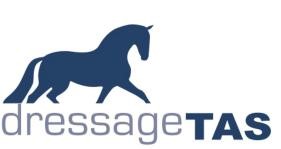 DIFFERENCE IN MARKS – JUDGES’S REPORT To be completed by the Chief Judge of the relevant competition, as per Rule 7.6(j) of the EA rules for Dressage. A copy of the results sheet is to be attached and forwarded to dressagetasmania@outlook.com within 7 days. Venue: 	 Venue: 	 Event: 	 Event: 	 Event: 	 Event: 	 Event: 	 Date: Competition Class: Rider Name: Rider Name: Bridle Number: Horse Name: Horse Name: Judge at C - Name: % % Judge at M - Name: % % Judge at H - Name: % % Judge at E - Name: % % Judge at B - Name: % % The discussion in relation to the difference in marks between the judge/s listed above took place at; The Event: YES / NO if No - Other: ………………………………………………..  (Please specify where) The discussion in relation to the difference in marks between the judge/s listed above took place at; The Event: YES / NO if No - Other: ………………………………………………..  (Please specify where) The discussion in relation to the difference in marks between the judge/s listed above took place at; The Event: YES / NO if No - Other: ………………………………………………..  (Please specify where) The discussion in relation to the difference in marks between the judge/s listed above took place at; The Event: YES / NO if No - Other: ………………………………………………..  (Please specify where) The discussion in relation to the difference in marks between the judge/s listed above took place at; The Event: YES / NO if No - Other: ………………………………………………..  (Please specify where) The discussion in relation to the difference in marks between the judge/s listed above took place at; The Event: YES / NO if No - Other: ………………………………………………..  (Please specify where) The discussion in relation to the difference in marks between the judge/s listed above took place at; The Event: YES / NO if No - Other: ………………………………………………..  (Please specify where) The discussion in relation to the difference in marks between the judge/s listed above took place at; The Event: YES / NO if No - Other: ………………………………………………..  (Please specify where) The  	outcome of the discussion was: - The  	outcome of the discussion was: - The  	outcome of the discussion was: - The  	outcome of the discussion was: - The  	outcome of the discussion was: - The  	outcome of the discussion was: - The  	outcome of the discussion was: - The  	outcome of the discussion was: - The outcome of the discussion was useful?  The outcome of the discussion was useful?  The outcome of the discussion was useful?  Yes / No Yes / No Yes / No Yes / No Yes / No If ‘No’ please provide details: 	 If ‘No’ please provide details: 	 If ‘No’ please provide details: 	 If ‘No’ please provide details: 	 If ‘No’ please provide details: 	 If ‘No’ please provide details: 	 If ‘No’ please provide details: 	 If ‘No’ please provide details: 	 Were all judges willing to discuss?  Were all judges willing to discuss?  Were all judges willing to discuss?  Yes / No Yes / No Yes / No Yes / No Yes / No If ‘No’ please provide details: 	 If ‘No’ please provide details: 	 If ‘No’ please provide details: 	 If ‘No’ please provide details: 	 If ‘No’ please provide details: 	 If ‘No’ please provide details: 	 If ‘No’ please provide details: 	 If ‘No’ please provide details: 	 Signatures of Judges  	concerned: Signatures of Judges  	concerned: Signatures of Judges  	concerned: Signatures of Judges  	concerned: Signatures of Judges  	concerned: Date: 